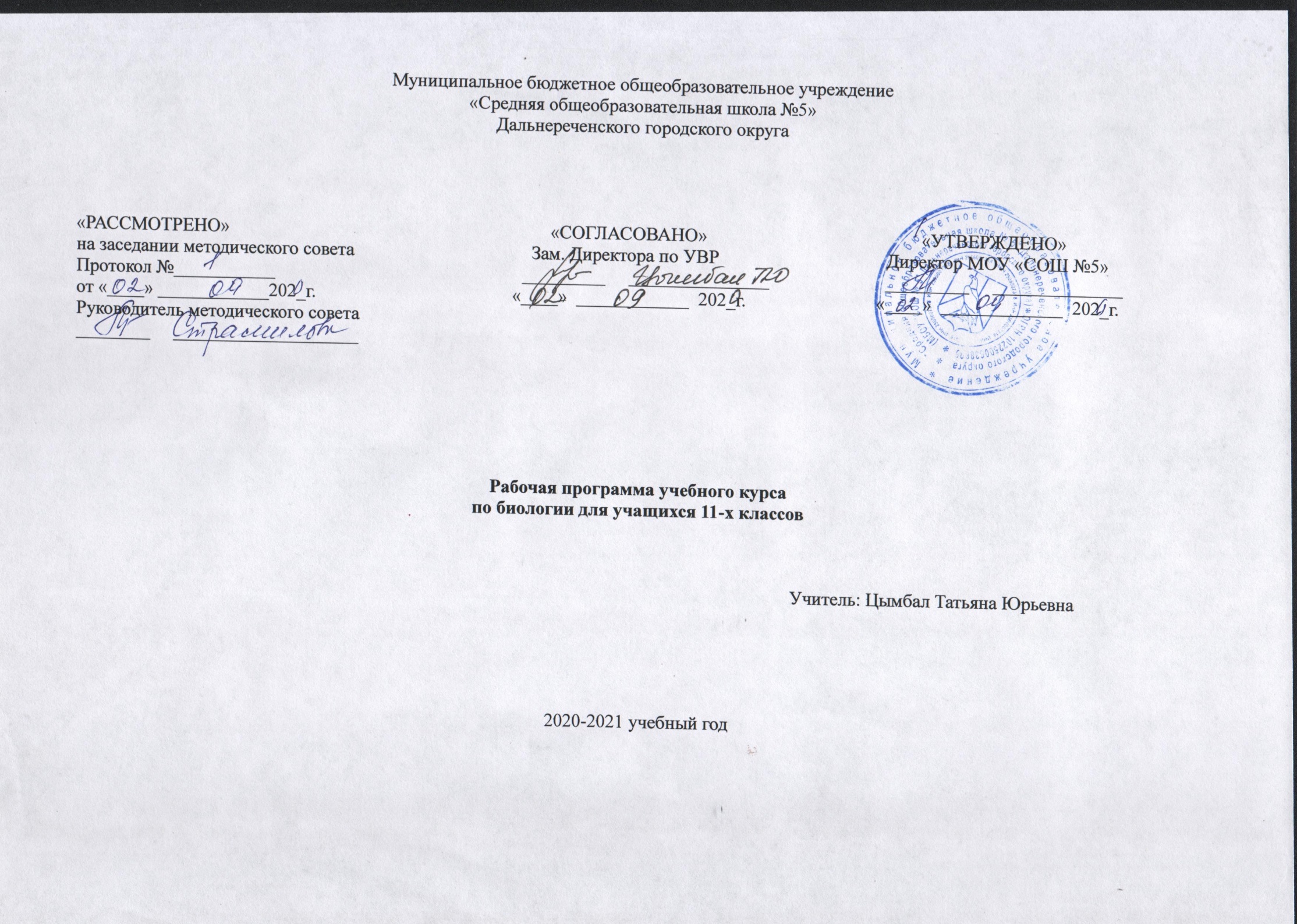 Пояснительная записка1. Рабочая программа по биологии 11 класс составлена на основе:-  В.Б. Захаров. Учебная программа для средней (полной) общеобразовательной школы. «Общая биология 10-11 классы». - М.: Дрофа, 2001г.-  Государственного образовательного стандарта для средней (полной) школы по биологии.Рабочая программа рассчитана на 68ч. (2 часа в неделю).Основное содержание курса. Программой предусматривается изучение теоретических и прикладных основ общей биологии. В ней отражены задачи, стоящие в настоящее время перед биологической наукой, решение которых направлено на сохранение окружающей среды и здоровья человека. Особое внимание уделено экологическому воспитанию молодежи.Цели и задачи курса:1. Обобщение и систематизация знаний учащихся по курсу «Общая биология».2. Изучение эволюции органического мира.3. Использование основ биологических знаний для рационального природопользования; развитие экологической грамотности.В курсе биологии 11 класса рассматриваются основные темы:Тема 1. Развитие представлений об эволюции живой природы до Ч. Дарвина (4ч.)Тема 2. Дарвинизм (8ч.)Тема 3. Синтетическая теория эволюции. Микроэволюция. (6ч.+1резерв. час)Тема 4. Основные закономерности эволюции. Макроэволюция. (4ч.+1 резерв. час)Тема 5. Развитие органического мира. Основные черты эволюции животного и растительного мира (14ч.-1 ч.=13ч.)Тема 6. Происхождение человека (6ч.+1 резерв. час)Тема 7. Взаимоотношения организма и среды. Основы экологии. Понятие о биосфере (2ч.).Тема 8. Жизнь в сообществах (4ч.).Тема 9. Взаимоотношения организма и среды. (4ч).Тема 10. Взаимоотношения между организмами. (6ч).Тема 11. Биосфера и человек. Взаимосвязь природы и общества. Биология охраны природы. (4ч+1резерв. час).Тема 12. Бионика (2ч.).Итого: 67ч. +1 резерв. час (заключение).При изучении тем курса биологии 11 класса предусмотрено проведение 2 лабораторных работ:Л.р.№1 «Изучение изменчивости, критериев вида, результатов искусственного отбора на сортах культурных растений».Л.р.№2 «Изучение приспособленности организмов к среде обитания».В результате обучения учащиеся должны:- характеризовать (описывать) методы генетики; законы наследственности, модификационную, мутационную и комбинативную изменчивость, их причины; норму реакции; значение генотипа и условий среды в формировании фенотипа, мутаций в эволюции, генетики для селекции и здравоохранения; экосистемы и агроэкосистемы, их структурные компоненты; причины колебания численности популяции; регуляцию численности как основу сохранения популяций; саморегуляцию; пищевые и территориальные связи между популяциями разных видов в экосистеме, их значение; правила  экологической пирамиды; круговорот веществ в экосистеме, его значение, причины устойчивости и смены экосистем; биосферу как глобальную экосистему; учение Ч. Дарвина об эволюции, его развитие; движущие силы эволюции, причины многообразия видов и приспособленности организмов к среде обитания; возникновение жизни на Земле, эволюцию органического мира, ее основные направления, причины вымирания видов; происхождение человека, движущие силы антропогенеза; вид, его критерии, популяцию как структурную единицу вида и единицу эволюции; основные царства живой природы.- обосновывать (объяснять, сопоставлять, делать выводы) значение мутаций для эволюции, ярусного расположения организмов, круговорота веществ, разнообразия видов в экосистеме, меры регулирования  численности популяций, сохранения видов, экосистем; влияние антропогенного фактора на виды, экосистемы, биосферу, меры их охраны; роль организмов -продуцентов, консументов, редуцентов — и человека в агросистемах и экосистемах; роль многообразия видов, популяций, круговорота веществ в сохранении равновесия в экосистемах в биосфере; использование достижений биотехнологии в народном хозяйстве для охраны природы; роль заповедников, заказников, национальных парков, ботанических и зоологических садов в сохранении биологического разнообразия, равновесия в биосфере; схемы пищевых цепей, круговорота веществ.- применять знания по биологии для оценки состояния окружающей среды своего региона; о движущих силах эволюции; объяснения процессов возникновения приспособлений и образования новых видов; исторического развития органического мира.- овладеть умениями пользоваться предметным и именным указателями при работе с научной и популярной литературой; составлять развернутый план-тезисы текста, конспектировать текст, готовить рефераты; составлять схемы, таблицы на основе работы с текстом учебника.Учебно-методический комплект:1. В.Б. Захаров, С.Г. Мамонтов, Н.Ч. Сонин. Общая биология: Учебник для 10-11 кл. общеобразовательных учебных заведений. - М.: Дрофа, 2002г.2. О.А. Пепеляева, И.В. Сунцева. Поурочные разработки по общей биологии.-М.: ВАКО, 2009г.3. Н.А. Богданов. Биология. Подготовка к ЕГЭ. Вступительные испытания. - М.: Издательство «Экзамен», 2010г.4. Биология. Пособие для подготовки к экзамену Н.М. Ключникова, С.К. Пятунина, А.П. Романова, Е.Ю. Зайцева. -М.: Издательство «Экзамен», 2010г.5. Биология. Пособие для подготовки к ЕГЭ/ А.А. Каменский -М.: Издательство «Экзамен», 2009г.6. Большой справочник для школьников и поступающих в вузы/А.С. Батуев, М.А. Гуленкова, А.Г. Еленевский. - М.: Дрофа, 2002г.7. Общая биология. Учебник для 10-11 классов средней школы под редакцией Ю.И. Полянского. - М.: Просвещение, 1992г.8. Н.Е. Ковалев, Л.Д. Шевчук, О.И. Щуренко. Биология для подготовительных отделений медицинских институтов. - М.: Высшая школа, 1986г.№ п/пДата проведенияТема урокаЭлементы содержанияТребования к уровню подготовки.Домашнее заданиеТема 1: Развитие представлений об эволюции живой природы до Ч. Дарвина (4ч).Тема 1: Развитие представлений об эволюции живой природы до Ч. Дарвина (4ч).Тема 1: Развитие представлений об эволюции живой природы до Ч. Дарвина (4ч).Тема 1: Развитие представлений об эволюции живой природы до Ч. Дарвина (4ч).Тема 1: Развитие представлений об эволюции живой природы до Ч. Дарвина (4ч).Тема 1: Развитие представлений об эволюции живой природы до Ч. Дарвина (4ч).1 (1)Вводный инструктаж по ТБ. Развитие биологии в додарвиновский период.1. Вводный инструктаж по ТБ при работе в кабинете биологии.2.Биоразнообразие Земли.3. Цели и задачи общей биологии.4. Методы биологии.5.Взгляды философов и ученых о происхождении живых организмов.6. Метафизическая точка зрения о происхождении жизни, причины ее формирования.Биология; методы: наблюдение, описание, сравнение, эксперимент, исторический, моделирование; креационизм; метафизические взгляды о происхождении жизни.У-стр. 345-347;инд. задание- подготовить биографиюК. Линнея (стр.9-11)2(2)Работы К. Линнея по систематике растений и животных.1.Систематика. 2.Классификация.3.Таксоны растений и животных.4. Виды систематик (практическая, искусственная, естественная).5.Биография К. Линнея, его вклад в развитие биологической науки.6.Бинарные названия. 7. Принцип иерархичности. 8. Международный биологический язык.Систематика; классификация; таксон; таксоны для классификации растений и животных, принцип иерархичности; бинарные названия.У-стр. 347-349, терминология; инд. задание подготовить биографию Ж.-Б. Ламарка. (стр.11-13)3(3)Эволюционная теория Ж.-Б. Ламарка.1. Трансформизм. 2.Биография Ж-Б. Ламарка. 3. Эволюционная теория Ж.-Б. Ламарка (основные положения).4. Факторы — времени и условия внешней среды. 5. Взгляды Ламарка на механизмы эволюции живых организмов.6. Плюсы и минусы теории.Трансформизм.Стр. 349-352, (стр.13-16)4(4)Первые русские эволюционисты.1.Принцип корреляций (соотносительности) Кювье. 2. теория катастроф Ж. Кювье.3.Труды К. Ф. Рулье, Н.А. Северцова.1.Идеализм. 2. Материализм.3. Метафизическая зрения о возникновении жизни на Земле.4. Креационизм.5. Эволюционизм.Стр. 352-353, вопросы 1-7 стр. 354. повторить весь материал.Стр.345-353 для проведения тестовой работы. (стр.16-17)Тема 2: Дарвинизм (8ч)Тема 2: Дарвинизм (8ч)Тема 2: Дарвинизм (8ч)Тема 2: Дарвинизм (8ч)Тема 2: Дарвинизм (8ч)Тема 2: Дарвинизм (8ч)5(1)Предпосылки возникновения учения Ч. Дарвина.1.(Научная обстановка в которой работал Ч. Дарвин). Научные предпосылки.2. Геологические предпосылки.3. Достижения биологических наук.4. противоречивость накопленных фактов об изменяемости живых организмов метафизическому представлению.5. Экспедиционный материал Ч. Дарвин.Цитология, клетка; клеточная теория; эмбриология, геология, палеонтология, сравнительная анатомия.Стр. 356-361 инд. задание — подготовить биографию Ч. Дарвина.(стр. 20-25)6(2)Учение Ч. Дарвина об искусственном отборе.1.Биография Ч. Дарвина.2.Предпосылки возникновения теории.3. Искусственный отбор.4. Формы искусственного отбора, их отличие друг от друга.- селекция;- порода, сорт, штамм;-индивидуальная (неопределенная) изменчивость живых организмов;-искусственный отбор;-формы искусственного отбора: сознательный (методический); бессознательный.Стр.361-367, вопросы 1-4 стр. 368 (стр. 25-31) вопрос 1-4 стр.327(3)Учение Ч. Дарвина  о естественном отборе.1. Свойства живых организмов: способность к размножению; стремление к размножению в геометрической прогрессии, индивидуальная изменчивость;2. Борьба за существование.3. Естественный отбор.4. Относительная приспособленность живых организмов к среде обитания, разнообразие направлений эволюции, одновременное существование примитивных и высокоорганизованных форм как результат действия естественного отбора.Размножение; гаметы; отличие гамет от соматических клеток, индивидуальная изменчивость; борьба за существование; естественный отбор;Стр. 368-375 выборочно, термины. (стр. 32-39).8(4)Вид — эволюционная единица.1.Вид.2.Репродуктивная изоляция, способы ее достижения. Существование в пределах ареала.3. Критерии вида.4. Популяция.- вид;- ареал;- критерии вида: морфологический, физиологический, генетический, экологический, географический, этологический;- радиус индивидуальной активности;- репродуктивная изоляция; межвидовые гибриды;- стерильность межвидовых гибридов;критерии вида, популяция.Стр. 376-378, понятия; подготовиться к терминологическому диктанту. (стр. 40-43)9(5)Всеобщая индивидуальная изменчивость и избыточная численность потомства.1.Индивидуальная изменчивость как способ приспособления к условиям внешней среды.2. Избыточная численность потомства примеры в растительном и животном мире.- наследственность,- изменчивость, избыточная численность потомства (геометрическая, прогрессия размножения);-забота о потомстве;-борьба за существование;- естественный отбор.записи10(6)Лабораторная работа №1. «Изучение изменчивости, критериев вида, результатов искусственного отбора на сортах культурных растений».Изменчивость, вид, критерии вида,  искусственный отбор, сорт, порода, штамм.Инд. задания — способы сохранения биоразнообразия Земли.11(7)Борьба за существование и ее формы.1.Борьба за существование.2.Формы борьбы за существование.3. Примеры.4.Наиболее жесткая форма борьбы за существование, объяснение причин.- борьба за существование; формы борьбы за существование; внутривидовая, межвидовая, борьба с неблагоприятными условиями среды.Стр. 370-371(стр. 34-35)12(8)Естественный отбор.1.Естественный отбор.2. Отличие естественного отбора от искусственного отбора.3. Формы естественного отбора.4.Естественный отбор как основной двигатель эволюции.5. Примеры естественного отбора.6. Характеристики естественного отбора.Естественный отбор; искусственный отбор; Формы естественного отбора; движущей, стабилизирующей; дизруптивный.Стр. 373-375, вопросы 1-3 стр. 375.(стр. 37-39, вопросы 1-3 стр. 39)Тема 3: Синтетическая теория эволюции. Микроэволюция. (6ч + 1 ч резерв)Тема 3: Синтетическая теория эволюции. Микроэволюция. (6ч + 1 ч резерв)Тема 3: Синтетическая теория эволюции. Микроэволюция. (6ч + 1 ч резерв)Тема 3: Синтетическая теория эволюции. Микроэволюция. (6ч + 1 ч резерв)Тема 3: Синтетическая теория эволюции. Микроэволюция. (6ч + 1 ч резерв)Тема 3: Синтетическая теория эволюции. Микроэволюция. (6ч + 1 ч резерв)13(1)Синтез генетики классического дарвинизма. Эволюционная роль мутаций.1. Мутации. 2. Положения мутационной теории Г. Де Фриза.3. Мутагенез.4. Мутагены.5. Классификация мутаций.6. Полиплоидия.7. Эволюционная роль мутаций.- мутации; - мутагенез;- мутагены;-классификация мутаций: по месту возникновения, по влиянию на жизнеспособность организма; по характеру проявления; по характеру их появления; по изменению состава гена; по характеру изменения генотипа;-полиплоидия.Стр. 379-380, термины.(стр. 43-45)14(2)Генетические процессы в популяциях. Закон Харди- Вайнберга.1.Генофонд популяции.2. Закон Харди-Вайнберга.3. Причины нарушения закона генетического равновесия в популяциях: изоляция, «волны жизни», дрейф генов, миграция.4. Инбридинг, его последствия в популяциях.5. Микроэволюционные процессы в популяциях.Гомозиготный, гетерозиготный организм; доминантный; рецессивный признак; мутации; миграции; дрейф генов, изоляции инбридинг, микроэволюция.Стр. 381-385, вопросы 1-4 стр. 385, термины.(стр. 45-49 вопросы 1-4 стр. 49)15(3)Формы естественного отбора.1. Сущность естественного отбора.2. Формы естественного отбора; движущий, стабилизирующий, половой.3. Естественный отбор — направляющий фактор эволюции.Естественный отбор, половой диморфизм; конкуренция; демонстративное поведение; брачные игры, токование.Стр. 386-391 вопросы 1-4 стр. 391, таблица. (стр. 50-55 вопросы 1-4 стр.55)16(4)Приспособленность организмов к среде обитания как результат действия естественного отбора.1.Приспособленность вида.2.Приспособительные особенности строения, окраски тела и поведения животных.Приспособленность; покровительственная окраска; предупреждающая окраска; мимикрия; приспособительное поведение.Стр. 392-399, вопросы 1-5 стр.399; подготовить сообщение.(стр. 56-63 вопросы 1-5 стр. 63)17(5)Эволюционная роль модификаций; физиологические адаптации.1. Забота о потомстве как приспособление защиты потомства.2. Примеры заботы о потомстве.3. Физиологические адаптации.4. Относительный характер приспособленности организмов.Приспособленность; физиологические адаптации; забота о потомстве.Стр. 400-405, сообщения.(стр. 64-69)18(6)Лабораторная работа №2 «Изучение приспособленности организмов к среде обитания».Термины, таблица.19(7)Микроэволюция. Пути и скорость видообразования. Темпы эволюции.1.Эволюция. 2. Микро-, макроэволюция.3.Результаты микроэволюционных процессов.4. Видообразование.5. Способы видообразования; аллопатрическое, симпатрическое.6. Факторы, повышающие интенсивность видообразования.Эволюция; микроэволюция; аллопатрическое и симпатрическое видообразование; полиплоидизация; гибридизация.Стр. 406-407, вопросы и термины стр. 408-409(стр. 70-71 вопросы и термины стр. 72-73)Тема 4. Основные закономерности эволюции. Макроэволюция (4ч + 1 ч резерв)Тема 4. Основные закономерности эволюции. Макроэволюция (4ч + 1 ч резерв)Тема 4. Основные закономерности эволюции. Макроэволюция (4ч + 1 ч резерв)Тема 4. Основные закономерности эволюции. Макроэволюция (4ч + 1 ч резерв)Тема 4. Основные закономерности эволюции. Макроэволюция (4ч + 1 ч резерв)Тема 4. Основные закономерности эволюции. Макроэволюция (4ч + 1 ч резерв)20(1)Главные направления эволюционного процесса. Биологический прогресс и регресс (А.Н. Северцов).1.Эволюция как процесс.2.Доказательства эволюции органического мира.3. Микро-, макроэволюция.4. Результаты макроэволюционных процессов.5. Биологический прогресс, регресс; стабилизация.Эволюция; макроэволюция; биологический прогресс; биологический регресс; биологическая стабилизация.Стр. 415, записи.(стр. 79)21(2)Пути достижения биологического прогресса.1. Биологический прогресс, его последствия.2. Главные направления прогрессивной эволюции (арогенез, аллогенез, катогенез)Макроэволюция; арогенез, аллогенез, катогенез; ароморфоз; идиоадаптация; дегенерация.Стр. 416-422 вопросы 1-6 стр. 422 (стр.80-86, вопросы 1-6 на стр.86)22(3)Основные закономерности эволюции.1.Эволюция. 2. Основные формы эволюции групп живых организмов (дивергенция, конвергенция, параллелизм).Дивергенция; конвергенция; параллелизм; аналогичные органы; гомологичные органы.Стр. 422-427, термины.(стр. 86-91)термины.23(4)Результаты эволюции.1.Результаты эволюции (многообразие видов, органическая целесообразность, постепенное усложнение организации).2. Правила эволюции (закономерности).-необратимый характер эволюции;- прогрессивное усложнение форм по пути их адаптации к среде обитания.- эволюция — незапрограммированный процесс.-неравномерность эволюции.-ускорение темпов эволюции с ходом геологического времени.Стр. 428-429, термины на стр. 430-431(стр. 92-93, термины на стр. 94-95)24(5)Обобщение и систематизация знаний по теме: «Микро, макроэволюция».Все понятия по теме: «Микро- и макроэволюция».Подготовиться к тестовой работе.Тема 5. Развитие органического мира. Основные черты эволюции животного и растительного мира (14ч -1ч =13ч)Тема 5. Развитие органического мира. Основные черты эволюции животного и растительного мира (14ч -1ч =13ч)Тема 5. Развитие органического мира. Основные черты эволюции животного и растительного мира (14ч -1ч =13ч)Тема 5. Развитие органического мира. Основные черты эволюции животного и растительного мира (14ч -1ч =13ч)Тема 5. Развитие органического мира. Основные черты эволюции животного и растительного мира (14ч -1ч =13ч)Тема 5. Развитие органического мира. Основные черты эволюции животного и растительного мира (14ч -1ч =13ч)25(1)Развитие жизни на Земле в архейскую эру.1.Деление истории Земли на эры, периоды, эпохи.2. Основные ароморфозы живых организмов в архее.3. Глобальные климатические изменения как причины изменения живых организмов.Эры, ароморфозы живых организмов.Стр. 435, 442-443, таблица (стр. 99, 106-107)26(2)Развитие жизни на Земле в протерозойскую эру.1. Основные ароморфозы живых организмов в протерозое.2. Глобальные климатические изменения как причины изменения живых организмов.Ароморфозы живых организмов; низшие, высшие растения.Стр. 444-450, таблица(стр. 108-114, таблица)27(3)Развитие жизни на Земле в палеозойскую эру.1. Основные ароморфозы живых организмов в палеозое.2. Глобальные климатические изменения как причины изменения живых организмов.Ароморфозы живых организмов; почвообразование, псилофиты; ризоиды.Стр. 444-450 таблица(стр. 108-114, таблица)28(4)Развитие жизни на Земле в мезозойскую эру.1. Основные ароморфозы живых организмов в мезозое.2. Глобальные климатические изменения как причины изменения живых организмов.Ароморфозы живых организмов; почвообразование, псилофиты; ризоиды, теплокровные, холоднокровные животные; специализация, идиоадаптация.Стр. 450-453, термины стр. 454-455, таблица.(стр. 114-118 термины стр. 118-119)29(5)Развитие жизни в кайнозойскую эру.1. Основные ароморфозы живых организмов в кайнозое.2. Глобальные климатические изменения как причины изменения живых организмов.Ароморфозы живых организмов.Стр. 456-461 термины на стр. 461-462 таблица.(стр. 120-125 термины на стр. 125-126)30(6)Бурное развитие цветковых растений, многообразие насекомых.1. Ароморфозы растений и животных.записи31(7)Развитие плацентарных млекопитающих, появление хищных.Ароморфозы представителей царства животные.записи32(8)Появление приматов.Таксоны в систематике животных.записи33(9)Появление первых представителей семейства Люди.Таксоны в систематике людей.записи34(10)Четвертичный период: эволюция млекопитающих.записи35(11)Развитие приматов; направления эволюции человека. Общие предки человека и человекообразных обезьян.1. Основные характеристики приматов.2. Направления эволюции человека.3.Предновая форма человека и человекообразных обезьян.записи36(12)Обобщение и систематизация знаний по теме «Эволюция растительного и животного мира».Все понятия темы.Подготовиться к тестовой работе стр. 462-464(стр. 126-128)37(13)Урок-зачет по теме «Происхождение и развитие жизни».Все понятия темы.Тема 6. «Происхождение человека» (6ч + 1резерв).Тема 6. «Происхождение человека» (6ч + 1резерв).Тема 6. «Происхождение человека» (6ч + 1резерв).Тема 6. «Происхождение человека» (6ч + 1резерв).Тема 6. «Происхождение человека» (6ч + 1резерв).Тема 6. «Происхождение человека» (6ч + 1резерв).38(1)Место человека в живой природе. Систематическое положение.1. Положение человека в системе органического мира.2. Доказательства происхождения человека от животных (рудименты, атавизмы).Систематическое положение человека; рудименты, атавизмы.Стр. 466-468, вопросы 1-4 стр. 468(стр. 130-132 вопросы 1-4 стр. 132)39(2)Признаки и свойства человека, позволяющие отнести его к различным систематическим группам царства животных.1. Признаки человека, позволяющие его отнести к соответствующим систематическим группам животных.2. Черты, отличающие человека от животных.3. Качественные отличия человека от человекообразных обезьян.Стр. 466-468, вопросы 1-4 стр. 468(стр. 130-132 вопросы 1-4 стр. 132) записи40(3)Эволюция приматов.1.Предковая форма человека (дриопитек).2.Ветви эволюции дриопитека.3. Черты строения и образ жизни предковой формы, предопределившие развитие признаков человека.Приматы; дриопитек; бинокулярное зрение; австралопитек.Стр. 468-471, вопросы 1-3 стр. 471(стр. 132-135 вопросы 1-3 стр. 135)41(4-5)Стадии эволюции человека.1. Антропогенез.2. Стадии антропогенеза (древнейшие, древние, первые, современные).3. Признаки, свойственные каждой стадии антропогенеза.4. Роль труда в становлении человека.Антропос, антропогенез; дриопитек; австралопитек; питекантроп; синантроп; гейдельберский человек; неандерталец; кроманьонец.Стр. 471-474 таблица(стр. 135-138)42(6)Свойства человека как биологического вида. Человеческие расы, расообразование.1. Расы.2. Классификация рас.3. Процесс расообразования.4. Расизм.Расы; расообразование; расизм.Стр. 474-478, вопрос 1-5 стр. 479(стр. 138-143 вопросы 1-5 стр. 143)43(7)Свойства человека как биосоциального существа.1. Человек как биологическое существо.2. Человек — представитель социума.Все понятия по теме.Подготовиться к тестовой работе. Стр. 481-483(стр. 145-147)Тема 7: Взаимоотношения организма и среды. Понятие о биосфере (2ч).Тема 7: Взаимоотношения организма и среды. Понятие о биосфере (2ч).Тема 7: Взаимоотношения организма и среды. Понятие о биосфере (2ч).Тема 7: Взаимоотношения организма и среды. Понятие о биосфере (2ч).Тема 7: Взаимоотношения организма и среды. Понятие о биосфере (2ч).Тема 7: Взаимоотношения организма и среды. Понятие о биосфере (2ч).45(1)Биосфера — живая оболочка планеты. Структура биосферы, компоненты.1. Понятие биосферы.2. структура биосферы (живое вещество, биогенное вещество, косное, биокосное).3. границы биосферы.4. учение В.И. Вернадского о биосфере.Биосфера; живое вещество; биогенное вещество, косное вещество; биокосное вещество; биомасса.Стр. 487-491, вопросы 1-5 стр. 491(стр. 151-155; вопросы 1-5 стр. 155)46(2)Круговорот веществ в природе.1. Круговорот воды.2. Круговорот углерода.3.  Круговорот азота.4.  Круговорот серы.5.  Круговорот фосфора.6. Роль живых организмов в круговороте веществ.7. Влияние человека на круговорот серы, фосфора.Стр. 491-495, термины на стр. 497(стр. 155-159, термины стр. 161)Тема 8: Жизнь в сообществах (4ч).Тема 8: Жизнь в сообществах (4ч).Тема 8: Жизнь в сообществах (4ч).Тема 8: Жизнь в сообществах (4ч).Тема 8: Жизнь в сообществах (4ч).Тема 8: Жизнь в сообществах (4ч).47(1)История формирования сообществ живых организмов.1. Геологическая история материалов.2. Изоляция.3. Различие климатических условий в широтном направлении. Факторы, способствовавшие образованию различных сообществ живых организмов.Геология, материк, изоляция, климат.Стр. 501-504, вопросы 1-4 стр. 504(стр. 165-168, вопросы 1-4 стр. 168)48(2)49(3)Основные биомы суши.Биогеографические области.1. Понятие биома.2. Биогеографические области (Неарктическая, Палеарктическая, Восточная, Неотропическая, Эфиопская, Австралийская).3. Биомы суши.4. Биогеография.Биом, биогеографическая область. Основные биомы суши, биогеография, флора, фауна, эндемичный видСтр. 504-513, таблица(стр. 168-176)50(4)Основные биомы Мирового океана.1. Понятие биома.2. Биомы океана.записиТема 9: Взаимоотношения организма и среды (4ч)Тема 9: Взаимоотношения организма и среды (4ч)Тема 9: Взаимоотношения организма и среды (4ч)Тема 9: Взаимоотношения организма и среды (4ч)Тема 9: Взаимоотношения организма и среды (4ч)Тема 9: Взаимоотношения организма и среды (4ч)51(1)Естественные сообщества живых организмов. Биоценозы, биогеоценозы.1.Понятие биоценоза.2. В чем отличие биоценоза от биогеоценоза.3. Основная функция биогеоценоза.4. Компоненты биогеоценозов (продуценты, консументы, редуценты)Автотрофы; гетеротрофы; автогетеротрофы; биоценоз; биогеоценоз; продуценты; консументы; редуценты; видовое разнообразие; биомасса; плотность популяций; биотические, аблотические факторы среды.Стр. 516-519, вопросы 1-5 на стр. 519. (стр. 180-183, вопросы 1-5, стр. 183)52(2)Абиотические факторы среды.1. Факторы среды.2. Характеристика абиотических факторов.(температура, свет, влажность, ионизирующее облучение, загрязняющие вещества)3. Интенсивность действия факторов среды.Факторы среды фотопериодизм; сезонный ритм; зимняя спячка, гомойотермные, пойкилотермные организмы; фотопериод; пестициды.Стр. 519-529 вопросы 1-6 стр. 528-52953(3)Взаимодействие факторов среды, предельной выносливости.1. Факторы среды.2.Биотические, абиотические, антропогенные факторы3.Оптимальные условия среды.4. Диапазон действия фактора среды на ж/о.5. Ограничивающий фактор среды.6. Пределы выносливости.Факторы среды; биотические, абиотические, антропогенные, ограничивающие факторы; пределы выносливости вида; экологическая ниша.Стр. 529-532, термины стр. 533-534.54(4)Биотические факторы среды. Смена биоценозов.1. Факторы среды.2.Биотические факторы среды.3. Видовое разнообразие пресного водоема, дубравы.4. Трофические связи в биогеоценозах.5. Цепи, сети питания.6. Звенья цепи питания.7. Устойчивость биогеоценоза.8. Смена биогеоценозов, причины смены биогеоценозов.Биоценоз; биогеоценоз; видовое разнообразие; цепь питания; продуценты; консументы; редуценты. Сети питания; трофический уровень; правило 10%; сукцессия; экологическая пирамида.Стр. 535-543, термины стр. 544-545, вопросы 106 стр. 543-544.Тема: 10. Взаимоотношения между организмами (6ч).Тема: 10. Взаимоотношения между организмами (6ч).Тема: 10. Взаимоотношения между организмами (6ч).Тема: 10. Взаимоотношения между организмами (6ч).Тема: 10. Взаимоотношения между организмами (6ч).Тема: 10. Взаимоотношения между организмами (6ч).55(1)Формы взаимоотношений между организмами.1. Биотические факторы среды.2. По направлению действия на организм — позитивные, негативные, нейтральные влияния на ж/о.Биотические факторы.у.- стр. 546, записи56(2)Позитивные отношения — симбиоз: кооперация, мутуализм, комменсализм.1. Симбиоз.2. Примеры симбиотических взаимоотношений.3. Кооперация.4. Мутуализм.5. Комменсализм.6. Примеры взаимоотношений.Симбиоз; кооперация; мутуализм; комменсализм; нахлебничество; квартиранство; растения-эпифиты.Стр. 546-551, (найти примеры позитивных взаимоотношений в литературе) приготовить сообщения.57(3)Антибиотические отношения: хищничество, паразитизм, конкуренция.1.Антибиоз.2. Хищничество.3. Каннибализм как частный случай хищничества.4. Примеры хищничества в животном и растительном мире.5. Паразитизм; специализация паразитов.6. Гнездовой паразитизм.7. КонкуренцияАнтибиоз; хищничество; каннибализм; паразитизм; гнездовой паразитизм; эктопаразиты, энтопаразиты, конкуренция.Стр. 551-566; сообщение.58(4)Нейтральные отношения — нейтрализм.1. Нейтрализм.2. Примеры нейтрализма.НейтрализмСтр. 567, вопросы стр. 568. термины стр. 568-56959(5)Обобщение по теме: «Взаимоотношения между организмами».1. Обобщение и систематизация знаний по теме.2. Сообщения учащихся.Стр. 570-571, подготовиться к тесту60(6)Тестовая работа по теме: «Взаимоотношения между организмами»Контроль знаний по теме.Сообщения по темеТема: 11. Биосфера и человек. Взаимосвязь природы и общества. Биология охраны природы (4ч. +1 резерв.час)Тема: 11. Биосфера и человек. Взаимосвязь природы и общества. Биология охраны природы (4ч. +1 резерв.час)Тема: 11. Биосфера и человек. Взаимосвязь природы и общества. Биология охраны природы (4ч. +1 резерв.час)Тема: 11. Биосфера и человек. Взаимосвязь природы и общества. Биология охраны природы (4ч. +1 резерв.час)Тема: 11. Биосфера и человек. Взаимосвязь природы и общества. Биология охраны природы (4ч. +1 резерв.час)Тема: 11. Биосфера и человек. Взаимосвязь природы и общества. Биология охраны природы (4ч. +1 резерв.час)61(1)Антропогенные факторы воздействия на биоценозы (роль человека в природе)1. Антропогенез2.Неосфера.3.Влияние человека на различных ступенях исторического развития человека.4. Интенсификация антропогенного фактора.Антропогенез; антропология;антропогенный фактор.Стр. 573-574, вопросы 1-3 стр. 57562(2)Проблемы рационального природопользования.Исчерпаемые и неисчерпаемые ресурсы.Исчерпаемые и неисчерпаемые ресурсы; возобновляемые и невозобновляемые природные ресурсы; почвенная эрозия; терриконы.Стр. 575-578, сообщение63(3)Последствия хозяйственной деятельности человека для окружающей среды.1. Загрязнение воздуха.2.Загрязнение пресных вод.3. Загрязнение Мирового океана.4. Антропогенные изменения почвы.5. Влияние человека на растительный и животный мир.6. Радиоактивные загрязнения.Парниковый эффект; кислотные дожди, озоновые дыры, эрозия почв; терриконы; ядерная зима.Стр. 578-586(выборочно инд. задания)64(4)Охрана природы и перспективы рационального природопользования.1. Антропогенный фактор.2. Антропоценоз.3. Природопользование.4. Охрана природы.Антропогенный фактор; антропоценоз; агроценоз; ПДК; нитраты; заповедники; заказники; национальные парки; памятники природы; черная, зеленая и красная книги.Стр. 587-591, термины стр. 591-592, инд. сообщения65(5)Обобщение и систематизация знаний по теме: «Взаимосвязь природы и общества. Охрана природы».Контроль знаний учащихся через просмотр презентаций по теме; работа с понятийным элементом.Презентации. Стр. 592-593, вопросы стр. 594Тема:12. Бионика (2ч.)Тема:12. Бионика (2ч.)Тема:12. Бионика (2ч.)Тема:12. Бионика (2ч.)Тема:12. Бионика (2ч.)Тема:12. Бионика (2ч.)66(1)Бионика. Использование человеком принципов организации растений и животных.1.Бионика2. Примеры использования принципов организации растений и животных человеком.Бионика; эхолокация; способность к навигации; электрическая активность; биомеханика.Стр. 596-605, термины на стр 606, сообщения.67(2)Формы живого в природе и их промышленные аналоги.Сообщения учащихся по теме.Стр. 609, записи.68Заключение.Обобщение знаний по курсу «Общая биология».